Задание для 8 класса (8лет) по сольфеджио. суббота  13.40-14.40.Дырин НиколайТаболина МарияФедосова ИринаУрок 1. 2  четверть.Тема урока: Правописание хроматической гаммы (основа - мажорный лад).Теоретические сведенияХроматизмом называется введение в мажор и минор звуков не входящих в его семиступенную диатонику. Диатоника – это последование белых клавиш. Диатонические ступени служат основой народной музыки. Звуки, не входящие в их число, называют хроматическими ступенями. В ладу может быть хроматически изменена любая ступень. Хроматизм бывает вспомогательный и проходящий.Вспомогательным называется звук, прилегающий на секунду к другому звуку и вводимый между двумя его появлениями.Вспомогательный звук является хроматическим, если он не входит в диатоническую гамму и прилегает на м.2 к окружающему его звуку.Проходящим называется звук, заполняющий промежуток между двумя разными звуками движением не больше, чем на целый тон.Проходящий звук является хроматическим, если не входит в диатоническую гамму и образует скольжение по полутонам между двумя разными звуками.Альтерацией называется хроматическое изменение ступеней лада, не входящих в тоническое трезвучие, но прилегающих на м.2 к звукам этого трезвучия.Существуют следующие альтерации в мажоре:II понижается и повышаетсяIV повышаетсяVI понижается (гарм. мажор)альтерации в миноре:II понижаетсяIV понижается и повышаетсяVII повышается (гарм. минор)Хроматической называется гамма, состоящая из полутонов. Она не представляет какого-нибудь самостоятельного лада, а обычно является усложнением мажорной или минорной гаммы, посредством заполнения больших секунд промежуточными полутонами..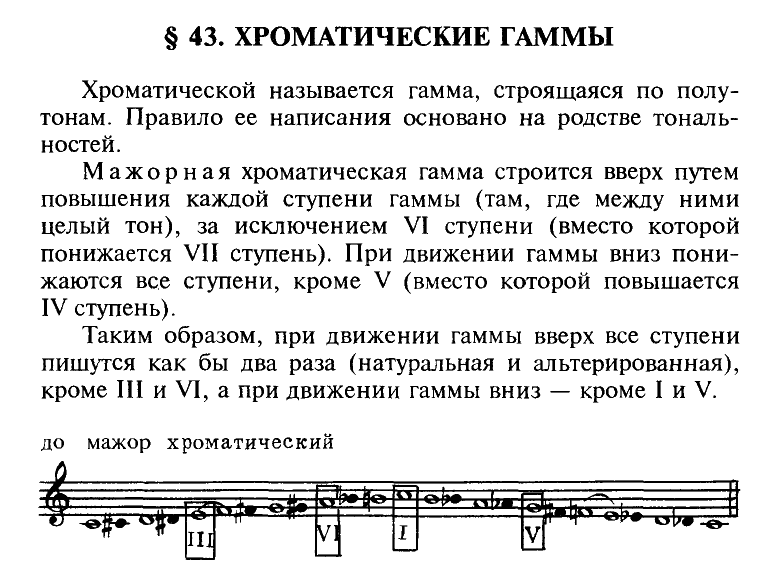 Домашнее задание:Построить хроматическую гамму Соль мажор№ 566 (I ч.) – переписать в тетрадь и найти хроматизмы.Выучить правила.Задание выполнить и прислать на электронную почту   tabolina231271@mail.ru  или ВК не позднее  20 ноября до 17.